What I Treasure Most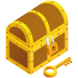 Introduction:Begin your paper with a “hook” that catches the reader’s attention and sets the scene.State your thesis-what is the treasured object?  How is it significant?Body Paragraphs: (Include narrative technique)BeginningDetail 1Detail2Detail 3MiddleDetail 1Detail2Detail 3EndDetail 1Detail2Detail 3Conclusion:Analyze and reflect“So what” Ending